COMMISSION ADMINISTRATIVE PARITAIRE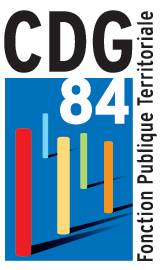 	CATEGORIE 	A    B    C REINTEGRATION APRES DISPONIBILITESaisine à adresser à l’attention du service gestion des carrières avec l’intégralité des pièces demandéesPièces à joindre à la saisine :Demande écrite de l’agent précisant la date d’effet et le motif de la réintégrationDate d’effet de la demande initiale de disponibilité : ___/___/______Durée de la demande initiale de disponibilité : _________________________________________Motif de la disponibilité initialement demandée :         Convenance personnelle  Pour créer ou reprendre une entreprise   Autre (préciser motif) :………………………………………………………………………………………………………………………………… Date d'effet de la demande de réintégration : ___/___/______AVIS DE LA COMMISSION ADMINISTRATIVE PARITAIRE :Observations : Date :___/___/______Cachet et signature de l’autorité territoriale :